PRESSEMITTEILUNG 6/2023 – 11. Juli 2023Problemloses Pairing mit Systemen anderer Hersteller:Neue Cardo Software durchbricht Bluetooth-SystemgrenzenCardo Systems, weltweiter Marktführer für drahtlose Kommunikation im Helm, hat heute ein neues Software-Update für seine aktuelle Systemgeneration bereitgestellt. Mit diesem ist die Bluetooth-Verbindung mit Systemen anderer Hersteller jetzt genauso einfach möglich wie das Pairing mit einem weiteren Cardo Kommunikationssystem. Da die herstellerübergreifende Verbindung („Pairing“) von Bluetooth-Systemen bislang oft mit Problemen verbunden war schließt Cardo mit dieser wegweisenden Software-Innovation nun die Lücke zwischen verschiedenen Anbietern. Die Marke treibt damit in diesem weltweit wachsenden Marktsegment nicht nur die branchenweite Standardisierung bei Bluetooth-Verbindungen weiter voran, sondern bringt auch mehr Fahrerinnen und Fahrer zusammen.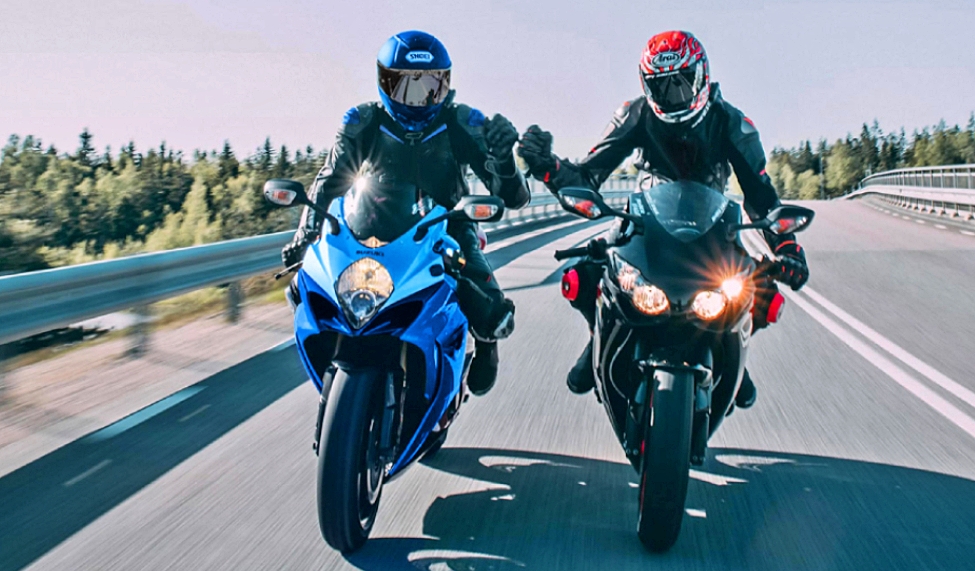 Besser verbunden: die neue Cardo Software erleichtert Pairing über SystemgrenzenInspiriert durch die Einführung des branchenweiten Standards Open Bluetooth Intercom (OBI) im Jahr 2022 hatte Cardo Anfang dieses Jahres eine unabhängige internationale Studie* bei Nutzern von Kommunikationssystemen aller Marken in Auftrag gegeben. Diese zeigte, dass das Gros der User von Kommunikationssystemen sich einen einfachen und intuitiven Prozess für das Pairing mit Systemen anderer Marken wünscht. Obwohl Cardo Systems über den OBI-Standard bereits markenübergreifende Bluetooth-Konnektivität anbietet, nahmen die Entwickler bei Cardo die Herausforderung an, noch mehr Marken einzubeziehen."In unserer jüngsten Umfrage unter Nutzern von Motorrad-Kommunikationssystemen auf der ganzen Welt stand die Intercom-Konnektivität mit anderen Marken bei den Teilnehmern ganz oben auf der Wunschliste ihrer Verbesserungsvorschläge", sagte Dan Emodi, Chief Marketing Officer, Cardo Systems. "Es war immer unser Ziel, unseren eigenen Kunden mehr zu bieten. Mit diesem Update sind wir nun in der Lage, unseren Nutzern und ihren Freunden, die Geräte anderer großer Marken verwenden, mehr Unabhängigkeit zu ermöglichen. Dies bedeutet eine viel größere Auswahl, sowie mehr Freiheit und Flexibilität."Mit einem einfachen, drahtlosen „Over-The-Air“ Update können alle aktuellen Cardo-Geräte des Modelljahres 2023 – vom Spitzenmodell PACKTALK EDGE bis zum SPIRIT – auf den neuen Softwarestand gebracht werden. Damit wird eine einfache Verbindung über Bluetooth mit Geräten der aktuellen Systemgeneration von Sena, Midland und Uclear ermöglicht. Alle Benutzer haben nun die gleiche Erfahrung wie bei der Verwendung der gleichen Intercom-Marke, ohne den üblichen Ärger mit komplexem Pairing und möglichen negativen Nebenwirkungen, wie beispielsweise dem Verlust der Telefonverbindung oder der Option, Telefonanrufe und Navigationsanweisungen zu empfangen. Die einzige Funktion, die bei dieser markenübergreifenden Verbindung nicht unterstützt wird, ist die gemeinsame Nutzung von Musik, so wie dies auch zwischen zwei verschiedenen Generationen von Cardo-Produkten der Fall ist.Cardo-Benutzer können die neueste Softwareversion einfach über die Cardo Connect-App herunterladen, um die neue Funktionalität zu aktivieren. Dafür ist es nicht erforderlich, eine bestimmte Tastenkombination zu drücken, denn sobald neue Softwareversionen verfügbar sind, erscheint automatisch ein Pop-up in der Cardo Connect App und der User kann mit einem Fingertipp das Upgrade starten.Die wichtigsten Fakten rund um das neue Software-Update für aktuelle Cardo SystemeWelche Cardo Systeme profitieren von der neuen Software?Alle Cardo Systeme der aktuellen Produktgeneration, die mit dem Bluetooth-Level 5.2 arbeiten. Konkret sind dies SPIRIT/SPIRIT HD, FREECOM 4x/2x, PACKTALK Custom, Neo und Edge. Nutzer erkennen diese Systeme leicht an der USB-C Ladebuchse. Welche Systeme anderer Hersteller sind mit der neuen Software kompatibel?Wir haben die neue Software mit den wichtigsten Systemen anderer Hersteller getestet. Zum Beispiel ist ein Pairing von Cardo Systemen mit den Geräten von Sena der Baureihen 50, 30 und 20 problemlos möglich. Geräte dieses Herstellers, die noch mit Bluetooth-Standards älter als 4.1 arbeiten, sind nicht kompatibel. Voraussichtlich gilt die Kompatibilität auch für Systeme anderer Hersteller, die mit Sena Technologie auf Bluetooth-Level 4.1 oder jünger ausgestattet sind. Zudem profitieren auch Verbindungen mit den Systemen der Hersteller Midland und Uclear von der neuen Software. In jedem Fall sollte auf den Geräten der anderen Hersteller, die dort jeweils neueste verfügbare Software installiert sein. Gilt diese Kompatibilität auch für Mesh-Verbindungen?Nein, die neuen, leichteren Verbindungen sind nur auf Bluetooth-Level möglich. Natürlich können auch Mesh-fähige Geräte verbunden werden, wenn diese Bluetooth-Verbindungen unterstützen. Ein Beispiel: Die Sena Mesh-Systeme der 50er und 30er Serie unterstützen sowohl Mesh als auch Bluetooth-Intercom Verbindungen und sind daher mit der neuen Software kompatibel. Die Sena Spider Geräte sind reine Mesh-Intercom Systeme und bleiben auf diesem Grund außen vor. *Communicator-Umfrage vom 23. April 2023 mit 2400 Befragten aller Marken.  ---------------------------------------------Weitere Informationen über die gesamte Produktpalette von Cardo Systems finden Sie auf der Website http://www.cardosystems.com. Mehr über die Cardo-Familie gibt’s auf den Social-Media-Kanälen des Unternehmens und unter dem Hashtag #cardofam.Über Cardo SystemsCardo Systems liefert hochmoderne Kommunikationssysteme für „Gruppen in Bewegung“. Sie verbinden Motorradfahrer und Outdoor-Enthusiasten mit ihrem Telefon, ihrer Musik und untereinander. Cardo brachte 2004 das weltweit erste Bluetooth-basierte kabellose Motorrad-Headset auf den Markt und leistet seitdem über zahlreiche Innovationen Pionierarbeit in diesem Segment. Dazu gehören die Einführung der ersten Gegensprechanlage auf Basis der Mesh-Technologie (DMC), das erste Premium-Soundsystem von JBL und das erste System mit „Natural Voice“ Sprachsteuerung, um nur einige zu nennen. Die Produkte von Cardo Systems sind in über 100 Ländern über ein wachsendes Händlernetz sowie direkt online erhältlich.---------------------------------------------------------------Weitere Informationen zu Cardo erhalten Medienvertreter bei:Arnd von de Fenn / +49 (0) 7071 156 41 / cardo@wortwerkstatt.deSven Peters / +49 (0) 7071 156 42 / cardo@wortwerkstatt.deAuf Wunsch versorgen wir Sie gerne mit weiteren Informationen und Bildmaterial sowie Testmustern der Cardo Systeme – sprechen Sie uns dafür gerne unter den o.g. Kontaktdaten an! Sämtliche Informationen und Bilder dieser Presseveröffentlichung sind selbstverständlich frei und können für Medienzwecke jeglicher Art kostenfrei verwendet werden. Wir freuen uns über Belegexemplare & Links. ---------------------------------------------------------------Cardo Systems im Social Web: https://www.facebook.com/CardoSystemsGlobalhttps://www.instagram.com/CardoSystems/ https://twitter.com/CardoSystems https://www.youtube.com/channel/UCWP8jg0fxbVdmX9jXJXbYEw